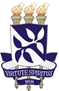 UNIVERSIDADE FEDERAL DA BAHIA - UFBAPrograma de Pós-Graduação em Ecologia: Teoria, Aplicação e ValoresMestrado em Ecologia: Teoria, Aplicação e ValoresNOME DO DISCENTETÍTULO DA DISSERTAÇÃOSalvador, mês e ANONOME DO DISCENTETÍTULO DA DISSERTAÇÃODissertação apresentada ao Programa de Pós-Graduação em Ecologia: Teoria,  Aplicação e Valores, como parte dos requisistos exigidos para obtenção do título de Mestre em  Ecologia: Teoria, Aplicação e Valores.Orientador: Dr. XXXCo-orientador: Dr. XXXSalvador, mês e ANO"Tudo está em toda parte, .... (autor)Dedicatória.Agradecimentos.... Muito obrigado!Texto de divulgaçãoTÍTULOAUTORTEXTO VOLTADO PARA A APRESENTAÇÃO DO CONTEÚDO DO DOCUMENTO A UM PÚBLICO NÃO NECESSARIAMENTE ESPECIALISTA NO ASSUNTO, POR ISSO DEVE-SE EVITAR AO MÁXIMO TERMOS TÉCNICOS. NÃO SE DEVE APRESENTAR REFERÊNCIAS. O TEXTO DEVERÁ TER 600 PALAVRAS, NO MÁXIMO.ResumoPalavras-chave: .Abstract.Keywords: .__________________________________________________________Estrutura da dissertaçãoA presente dissertação está estruturada em três capítulos como segue:Capítulo I – título O primeiro artigo do capítulo: título título título título título título título  título  trata da análise dos padrões ecológicos (i.e. composição, riqueza, diversidade, densidade celular) etc, etc, etc, etc.Capítulo II – títuloNeste capítulo, etc, etc, etc, etc, etc.Capítulo III - títuloNeste capítulo, etc, etc, etc, etc, etc._________________________________________________________Introdução geral__________________________________________________________JustificativaOPCIONAL__________________________________________________________ObjetivosOPCIONALObjetivo Geral. Objetivos específicos.__________________________________________________________Metodologia GeralOPCIONALÁrea de estudo.Desenho amostral.Referências Bibliográficas..__________________________________________________________Capítulo ITítulo.__________________________________________________________Artigo submetido ao periódico xxxxxxxxxxxTÍTULOAUTORES1FILIAÇÃO Abstract: … IntroductionReferences.__________________________________________________________Capítulo IIArtigo a ser submetido ao periódico xxxxxxxxxxxxxxxxANEXOS